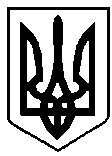 УКРАЇНА                                 ВАРАСЬКА МІСЬКА РАДА       Проєкт підготував                                 РІВНЕНСЬКОЇ ОБЛАСТІ        О. ГАВРИЛЮКВосьме скликання(Чергова сесія)РІШЕННЯ6 квітня 2021 року                                                                                    № 329Про затвердження Передавального акту Собіщицької сільської радиКеруючись ст. 25, 59 Закону України «Про місцеве самоврядування в
Україні», відповідно до ст. 104, 105, 107 Цивільного кодексу України, Закону України «Про державну реєстрацію юридичних осіб та фізичних осіб підприємців та громадських формувань», Закону України «Про бухгалтерський облік та фінансову звітність в Україні», ч. 4 ст. 31 Закону України «Про Національний архівний фонд та архівні установи», Порядку подання фінансової звітності, затвердженого постановою Кабінету Міністрів України від 28.02.2000р. № 419, п. 7 Розділу 1 Положення про інвентаризацію активів та обов’язань, затверджену наказом Міністерства фінансів України від 02.09.2014р. №879,ч.4 ст.З Розділу XIV Правил організації діловодства та архівного  зберігання документів у державних органах, органах місцевого самоврядування, на підприємствах, в установах і організаціях, затверджених наказом Міністерства юстиції України від 18.06.2015 р. № 1000/5, на підставі рішення Вараської міської ради №62 від 15.12.2020 року «Про початок реорганізації Собіщицької сільської ради шляхом приєднання до Вараської міської ради», Вараська міська радаВИРІШИЛА:1. Затвердити Передавальний акт № 1 від ___________ Собіщицької сільської ради, ЄДРПОУ 04384925, місцезнаходження: вул. Центральна 67, с.Собіщиці, Володимирецького району, Рівненської області, (додається).2. Міському голові м.Вараш Олександру Мензулу забезпечити виготовлення копії Передавального акту за правилами, передбаченими законодавством про  державну реєстрацію юридичних осіб, для цілей здійснення державної  реєстрації припинення Собіщицької сільської ради як юридичної особи в результаті її реорганізації шляхом приєднання до Вараської міської ради, ЄДРПОУ 35056612, місцезнаходження: м. Вараш, Рівненської області, м-н  Незалежності 1.Міський голова                                                Олександр МЕНЗУЛ                                                                                                                                                                                                                            Додаток до рішення Вараської міської ради________ 2021 року № ___ПЕРЕДАВАЛЬНИЙ АКТ № 1м. Вараш                                                                  __________ 2021 року Ми, що нижче підписалися, голова та члени Комісії з реорганізації Собіщицької сільської ради, створеної рішенням Вараської міської ради від 15.12.2020 р. № 42, у складі:Голова комісії: заступник міського голови з питань діяльності виконавчих         органів ради    Хондока Р.В.  Заступник голови комісії: староста села Собіщиці Гаврилюк О.В.Члени комісії:головний бухгалтер Собіщицької сільської ради Ловін Л.М.начальник відділу фінансово-господарського забезпечення,головний бухгалтер  Шумра А.О.  начальник фінансового управління   Тацюк В.В.начальник відділу майна комунальної власності міста  Савченко І.І.керуючись ч.2 та 3 ст. 107 Цивільного кодексу України, ст. 8 Закону України «Про добровільне об’єднання територіальних громад», склали  цей акт про наступне:1. Вараська міська рада (ЄДРПОУ 35056612), місцезнаходження: майдан Незалежності, . Вараш, Рівненської області) внаслідок реорганізації Собіщицької сільської ради (ЄДРПОУ 04384925), місцезнаходження: вул. Центральна 67, с. Собіщиці Володимирецького району, Рівненської області) шляхом приєднання до Вараської міської ради є правонаступником майна, активів та зобов’язань Собіщицької сільської ради, а саме:Необоротних активів (балансова вартість) – 1 778383,00 грн., у тому числі:- основні засоби – 1 677 738 грн.;- інші необоротні матеріальні активи –  100 645 грн.;1.2. Виробничі запаси – 0,00 грн.;1.3. Малоцінні та швидкозношувані предмети – 1 104 грн.;1.4. Грошові кошти – 0,00 грн.;1.5. Дебіторські заборгованості – 0,00 грн., у тому числі:- перед бюджетом – 0,00 грн.;- з оплати праці – 0, 00 грн.;1.6. Кредиторської заборгованості – 0, 00 грн., у тому числі:Продовження додаткудо рішення Вараської міської ради- перед бюджетом – 0,00 грн.;- з оплати праці – 0,00 грн.  2. Разом із майном Собіщицької сільської ради Вараська міська рада приймає документи, що підтверджують право власності (володіння, користування, розпорядження) на об’єкти основних засобів та документів, які підтверджують право власності або користування земельними ділянками.Додатки до передавального акту:__________ на ________ аркушах.Усього: ______ аркушів.Додаток 1до передавального актувід__________2021року № ___Перелік майна Собіщицької сільської ради, що передається Вараській міській раді внаслідок реорганізації Собіщицької сільської ради шляхом приєднання до Вараської міської ради є правонаступником майна, активів та зобов’язань Собіщицької сільської радиПродовження додатку 1 до передавального актуСекретар міської ради                                             Геннадій ДЕРЕВ’ЯНЧУКДодаток 2до передавального акту__________________2021року № ___Перелік майна Собіщицької сільської ради, що передається Вараській міській раді внаслідок реорганізації Собіщицької сільської ради шляхом приєднання до Вараської міської ради є правонаступником майна, активів та зобов’язань Собіщицької сільської радиПродовження додатку 2 до передавального актуПродовження додатку 2 до передавального актуСекретар міської ради                                             Геннадій ДЕРЕВ’ЯНЧУКДодаток 3до передавального акту_____________ 2021року № ______Перелік майна Собіщицької сільської ради, що передається Вараській міській раді внаслідок реорганізації Собіщицької сільської ради шляхом приєднання до Вараської міської ради є правонаступником майна, активів та зобов’язань Собіщицької сільської радиСекретар міської ради                                             Геннадій ДЕРЕВ’ЯНЧУКСекретар міської ради                                             Геннадій ДЕРЕВ’ЯНЧУК№ з/пНазва документа, що підтверджує право власностіТип об’єктаРеєстраційний номерДата видачі1Технічний звітТехнічне обстеження стану будівлі клубу в с. Собіщиці2004 рік2Робочий проект № 027 на реконструкцію приміщення культурно -дозвілевих комплексів – клуб с. Собіщиці, Володимирецького районуРеконструкція приміщення клубаЛіцензія РВ 004002004 рік3Паспорт місця видалення відходівСміттєзвалище Собіщицької сільської ради10722.04.2008 року4Містобудівне обґрунтуванняЕлектрифікація вулиці Вишнева в с. СобіщиціАВ № 48959004.05.20115Державний акт на право постійного користування земельною ділянкоюДошкільний навчальний заклад «Берізка»,земельна ділянкаСерія ЯЯ № 27012520.06.2012 року6Державний акт на право постійного користування земельною ділянкоюСобіщицька сільська рада, вул. Вишнева (для обслуговування земель загального користування)Серія ЯЯ № 27011120.06.2012 року7Державний акт на право постійного користування земельною ділянкоюСобіщицька сільська рада, для обслуговування будівель культурно-просвітницького обслуговування (будинок культури), земельна ділянкаСерія ЯЯ № 27011020.06.2012 року8Свідоцтво про право власності на нерухоме майноБудівля, Будинок культуриСТА 45855324.12.2014 рокуПродовження додаткудо рішення Вараської міської радиПродовження додаткудо рішення Вараської міської радиПродовження додаткудо рішення Вараської міської радиПродовження додаткудо рішення Вараської міської радиПродовження додаткудо рішення Вараської міської ради9Витяг з Державного реєстру речових прав на нерухоме майно про реєстрацію права власностіБудівля, Будинок культуриЕЕР 03681324.12.2014 року10Технічний паспорт на захисну споруду цивільної оборони (цивільного захисту)Протирадіаційне укриття25.07.2013 року11Технічний паспорт на будівлю будинку культуриБудинок культури18.09.2014 року12Паспорт гідрогеологічної свердловини № 1 (6/15) складений згідно технічних умов проектування і спорудження бурових свердловин на воду БН-14-57Собіщицька сільська рада, свердловина для забезпечення господарсько-побутових потреб2015 рік13Робочий проект  будівництво зовнішніх електромереж для електропостачання житлового масиву (25 ділянок) в с. Собіщицібудівництво зовнішніх електромереж для електропостачання житлового масиву (25 ділянок) в с. Собіщиці, вулиця Богдана Хмельницького№ 209-03-17-Вол-ЦО2017 рік14Поточні індивідуальні технологічні нормативи використання питної водиСобіщицька сільська рада05.05.2018 року15Дозвіл на спеціальне водокористуванняСвердловина № 1 (6/15)174/РВ/49д-1801.08.2018  року№ з/пНайменування, стисла характеристика та призначення об’єктаІнвентарний номерОдин. вимір.За даними бухгалтерського облікуЗа даними бухгалтерського облікуЗа даними бухгалтерського облікуЗа даними бухгалтерського облікукількістьпервісна (переоцінена) вартістьсума зносу (накопиченої амортизації)балансова вартість 123456781Приміщення  сільської  ради10310001штуки163264632642Туалет10310007штуки1197019703Сарай10310002штуки1351335134Забор10330006штуки1295929595Електролінія ПЛ-1010330015штуки13783265411296Електролінія  ПЛ-0,4кв.10330013штуки14316632023111437Електролінія  КПТ-100кВА10330014штуки1293252059887278Жилий  будинок  10320003штуки11749481692875661832292829626826660№ з/пНайменування, стисла характеристика та призначення об’єктаІнвентарний номерОдин. вимір.За даними бухгалтерського облікуЗа даними бухгалтерського облікуЗа даними бухгалтерського облікуЗа даними бухгалтерського облікукількістьпервісна (переоцінена) вартістьсума зносу (накопиченої амортизації)балансова вартість 123456781Ксерокс10480016штуки1161016102Системний блок  MAST10480008штуки1326332633Монітор    ACER10480009штуки1124412444Cистемний блок Intel Celeron10480018штуки1318725526355Монітор TFT PHILIPS 18.510480019штуки110928722205103969541855Продовження додатку 1 до передавального акту   Продовження додатку 1 до передавального акту   Продовження додатку 1 до передавального акту   Продовження додатку 1 до передавального акту   Продовження додатку 1 до передавального акту   Продовження додатку 1 до передавального акту   Продовження додатку 1 до передавального акту   Продовження додатку 1 до передавального акту   № з/пНайменування, стисла характеристика та призначення об’єктаІнвентарний номерОдин. вимір.За даними бухгалтерського облікуЗа даними бухгалтерського облікуЗа даними бухгалтерського облікуЗа даними бухгалтерського облікукількістьпервісна (переоцінена) вартістьсума зносу (накопиченої амортизації)балансова вартість 123456781Сейф10630002штуки1258525852Шкаф10630006штуки12832833Шкаф10630007штуки1283283331513151№ з/пНайменування, стисла характеристика та призначення об’єктаІнвентарний номерОдин. вимір.За даними бухгалтерського облікуЗа даними бухгалтерського облікуЗа даними бухгалтерського облікуЗа даними бухгалтерського облікукількістьпервісна (переоцінена) вартістьсума зносу (накопиченої амортизації)балансова вартість 123456781Генплан с. Собіщиці10920001штуки1820382032Проект землеустрою змін меж населеного пункту10920002штуки1805180513Оцінка землі10920004штуки1519751974Винесення меж в натурі населеного пункту с.Собіщиці10920005штуки112971129715Проект документації по розмежуванню земель державної і комунальної власності10920006штуки1139661396654838848388№ з/пНайменування, стисла характеристика та призначення об’єктаІнвентарний номерОдин. вимір.За даними бухгалтерського облікуЗа даними бухгалтерського облікуЗа даними бухгалтерського облікуЗа даними бухгалтерського облікуПродовження додатку 1 до передавального акту Продовження додатку 1 до передавального акту Продовження додатку 1 до передавального акту Продовження додатку 1 до передавального акту Продовження додатку 1 до передавального акту Продовження додатку 1 до передавального акту Продовження додатку 1 до передавального акту Продовження додатку 1 до передавального акту кількістьпервісна (переоцінена) вартістьсума зносу (накопиченої амортизації)балансова вартість 123456781Столи   1136057штуки64262132132Вішалки 1136007штуки23618183Столи  двох   тумбові 1136009штуки23581791794Сейфи 1136010штуки23031521515Печатки 1136032штуки214170716Штампи 1136033штуки319095957Стіл  двох   тумбовий 1136035штуки15126258Вогнегасник СП-6 1136037штуки119597989Принтер  лазерний 1136038штуки174537237310Принтер  кенон 1136039штуки194947547411Клавіатура 1136041штуки168343412Оптичний  маніпулятор 1136042штуки141202113Стільці до  компютера 1136043штуки398249149114Жалюзі  вертикальні 1136045штуки5119759859915Вивіска  по  виборах 1136054штуки1115585716Багатофункціональний пристрій  1136103штуки124901245124517Подушка штемпельна 1136104штуки1100505018Штамп «Прописаний» 1136105штуки120010010019Штамп «Виписаний» 1136106штуки120010010020Штамп «Перебування» 1136107штуки120010010021Штемпельна подушка 1136053штуки1126622Печатка 1136052штуки1125636223Обігрівач1136012штуки133816916940946247314731№з/п№з/пМатеріальні цінностіМатеріальні цінностіОдиниця виміру За даними бухгалтерського облікуЗа даними бухгалтерського облікуЗа даними бухгалтерського облікуРахунок,субрахунокнайменування, вид, сорт, група номенклатурний номер (за наявності)номенклатурний номер (за наявності)кількість вартість сума123456781Стула 1812б/нштуки1457,218012Електрочайник 1812б/нштуки166663Відро пластмасове 1812б/нштуки130304Калькулятор 1812б/нштуки167675Відро цинкове 1812б/нштуки24,596Теплонагрівач 1812б/нштуки189897Дирокол 1812б/нштуки112128Графіни скляні 1812б/нштуки3103024-1104№ з/пНайменування, стисла характеристика та призначення об’єктаІнвентарний номерОдин. вимір.За даними бухгалтерського облікуЗа даними бухгалтерського облікуЗа даними бухгалтерського облікуЗа даними бухгалтерського облікукількістьпервісна (переоцінена) вартістьсума зносу (накопиченої амортизації)балансова вартість 123456781Приміщення дитячого садочоку10320001штуки1389424389424013894243894240№ з/пНайменування, стисла характеристика та призначення об’єктаІнвентарний номерОдин. вимір.За даними бухгалтерського облікуЗа даними бухгалтерського облікуЗа даними бухгалтерського облікуЗа даними бухгалтерського облікукількістьпервісна (переоцінена) вартістьсума зносу (накопиченої амортизації)балансова вартість 123456781Холодильник10490001штуки11643164302Телевізор10490002штуки11288128803Пральна  машинка10490003штуки11577157704Системний  блок Інтел10480004штуки11918191805Монітор  ТФТ АСЕР10480005штуки11241124106Морозильник КРІСТАЛ10490006штуки12115211507Електроплита ВІКО10480007штуки1325432540713036130360№ з/пНайменування, стисла характеристика та призначення об’єктаІнвентарний номерОдин. вимір.За даними бухгалтерського облікуЗа даними бухгалтерського облікуЗа даними бухгалтерського облікуЗа даними бухгалтерського облікукількістьпервісна (переоцінена) вартістьсума зносу (накопиченябалансова вартість Продовження додатку 2 до передавального актуПродовження додатку 2 до передавального актуПродовження додатку 2 до передавального актуПродовження додатку 2 до передавального актуПродовження додатку 2 до передавального актуПродовження додатку 2 до передавального актуПродовження додатку 2 до передавального актуПродовження додатку 2 до передавального акту1Стінка  дитяча  з  п’яти  елементів10640001штуки1296029602Стінка  дитяча  з  трьох  елементів10640002штуки1139513953Стелаж  для  іграшок10640003штуки1104010404стінка  офісна10640004штуки1269526955Стінка  дитяча  з  5  елементів10640005штуки1296029606Стелаж  для  іграшок10640006штуки11040104061209012090№ з/пНайменування, стисла характеристика та призначення об’єктаІнвентарний номерОдин. вимір.За даними бухгалтерського облікуЗа даними бухгалтерського облікуЗа даними бухгалтерського облікуЗа даними бухгалтерського облікукількістьпервісна (переоцінена) вартістьсума зносу (накопиченої амортизації)балансова вартість 1Костюм  Діда  Мороза10910001штуки11150115002Костюм Снігурочки10910002штуки11050105003Державний акт по приватизації землі Дитячого садка10910008штуки1300030003520022003000№ з/пНайменування, стисла характеристика та призначення об’єктаІнвентарний номерОдин. вимір.За даними бухгалтерського облікуЗа даними бухгалтерського облікуЗа даними бухгалтерського облікуЗа даними бухгалтерського облікукількістьпервісна (переоцінена) вартістьсума зносу (накопиченої амортизації)балансова вартість 1Дорожка  килимова  2,5м1136016штуки417448728722Килим  2,5+3,61136041штуки418699359343Ліжка  дитячі1136046штуки5211876593859384Відеомагнітофон1136098штуки12341171175Сейф1136101штуки115176756Вогнегасник  СП-61137110штуки36043023027Електронагрівач атлант1133113штуки14592302298Електрочайник 1136114штуки115477779Праска  алесі1136116штуки1182919110Програвач двіді1136118штуки129314614711Радіотелефон1136119штуки121910911012Акустична  система меридіан1136120штуки162331131213Мікрофон одеон1136121штуки124121214Стіл  2 х тумбовий1136125штуки157282915Стіл  дитячий1136134штуки24120006000600016Стіл   комп’ютерний 1136206штуки2100050050017Стілець  дитячий1136158штуки4849972499249818Шафа дитяча 3 місна1136208штуки828401420142019Вішалка  для  рушників1136216штуки5134067067020Лава  дитяча  для  роздягання1136221штуки223811911921Стінка  гімнастична1136223штуки186743343422Килим  3+51136224штуки2174087087023Килим 2+31136226штуки160030030024Каструля1136227штуки1106535325Сковорода1136228штуки2101515026Каструля1136235штукиштуки323211611627Каструля11362391136239штуки3149757428Каструлі1136245штукиштуки430315215129Ножі1134249штукиштуки457292830Ножі1134252штукиштуки3105531Друшляк1136256штукиштуки252262632Миски1136258штукиштуки348242433Дошки1136261штукиштуки472363634Ложка  гарнірна1136271штукиштуки173435Миска1136273штукиштуки195436Миски  емальовані1136274штукиштуки251252637Миски  (блискучі)1136277штукиштуки6198999938Черпак1136283штукиштуки446232339Шумовка1136287штукиштуки221101140Варенична  ложка1136289штукиштуки163341Ложки1136290-361штукиштуки7223211611642Вилки1136362штукиштуки50152767643Печатка1136412штукиштуки146232344Штампи1136413штукиштуки1122616145Ножі1134414штукиштуки326131346Ложки  чайні1136417штукиштуки1929141547Миска1136436штукиштуки1137648Ложка  велика1136438штукиштуки121111049Сковорода1136439штукиштуки1201101100,0050Лопатка  кухонна1136441штукиштуки2147751Пельменниця1136443штукиштуки120101052Сшка   для  посуду1136445штукиштуки160303053Набір  ножів1134447штукиштуки179394054Миска  нержавіюча 34 см1136448штукиштуки121101155Миска нержавіюча  40  см1136449штукиштуки1311516Продовження додатку 2 до передавального актуПродовження додатку 2 до передавального актуПродовження додатку 2 до передавального актуПродовження додатку 2 до передавального актуПродовження додатку 2 до передавального актуПродовження додатку 2 до передавального актуПродовження додатку 2 до передавального актуПродовження додатку 2 до передавального акту56Жалюзі1136471штуки3174487287257Тумбочка1136450штуки260030030058Мойка1136452штуки264032032059Пилосос1137456штуки136618318360Вага електронна1137457штуки181414061Перфоратор1137458штуки155027527562Болгарка1137459штуки135517717863Жалюзі1136474штуки349524824764Телевізор  меридіан1137460штуки181640840865Програвач  меридіан1137461штуки128514214366Електроводонагрівач1137462штуки170235135167Стіл  1-но  тумбовий1136464штуки159293068Баян1137467штуки199749949869Калькулятор1136468штуки187434470Жалюзі  вертикальні1136477штуки5110055055071Куточок  чергових1136469штуки170353572Вага  на  продукти1136470штуки131015515573Мойка1136483штуки237018518574Тумбочка1136485штуки240020020075Катрідж ЕПСОН1136488штуки158929429576Колонки (комп..)1136490штуки159302977Стіл письмовий1136*7361136491штуки158129029178Стіл виробничий 1 полиця н/ж1136492штуки340712035203679Стелаж виробничий 4 полиці н/ж1136495штуки124121206120680Мотокоса «Шарк»1137496штуки11820910910407662053310133104Продовження додатку 2 до передавального актуПродовження додатку 2 до передавального актуПродовження додатку 2 до передавального актуПродовження додатку 2 до передавального актуПродовження додатку 2 до передавального актуПродовження додатку 2 до передавального актуПродовження додатку 2 до передавального актуПродовження додатку 2 до передавального актуПродовження додатку 2 до передавального актуПродовження додатку 2 до передавального актуПродовження додатку 2 до передавального актуПродовження додатку 2 до передавального актуПродовження додатку 2 до передавального актуПродовження додатку 2 до передавального акту№ з/пНайменування, стисла характеристика та призначення об’єктаІнвентарний номерОдин. вимір.Один. вимір.За даними бухгалтерського облікуЗа даними бухгалтерського облікуЗа даними бухгалтерського облікуЗа даними бухгалтерського облікуЗа даними бухгалтерського облікуЗа даними бухгалтерського облікуЗа даними бухгалтерського облікуЗа даними бухгалтерського облікуЗа даними бухгалтерського облікукількістькількістькількістьпервісна (переоцінена) вартістьпервісна (переоцінена) вартістьсума зносу (накопиченої амортизації)сума зносу (накопиченої амортизації)балансова вартістьбалансова вартість1Набір  дитячий (ковдра,подушка)1142018штукиштуки5050502923292314611461146214622Наматрацники1142118штукиштуки2020202272271141141131133Підодіяльники1142138штукиштуки3030303843841921921921924Покривала  дитячі1142168штукиштуки252525137913796906906896895Наволочки  60+601142213штукиштуки2525253453451721721731736Постільні  дитяі  комплекти1142238штукиштуки7575753912391219561956195619567Постіль1142313штукиштуки252525189818989499499499498Рушники1142339штукиштуки999139139696970709халати   медичні11423481142348штукиштуки1092192146046046146110фартухи11423581142358штукиштуки41431437272717111матрац  ортопедичнй  «фані»11423661142366штукиштуки481036810368518451845184518412полотенця11424141142414штукиштуки1501350135067567567567513покривала   дитячі11425641142564штукиштуки20292292146146146146491242812428112140121401214112141№ з/пНайменування, стисла характеристика та призначення об’єктаІнвентарний номерОдин. вимір.За даними бухгалтерського облікуЗа даними бухгалтерського облікуЗа даними бухгалтерського облікуЗа даними бухгалтерського облікукількістьпервісна (переоцінена) вартістьсума зносу (накопиченої амортизації)балансова вартість123456781Будинок культури 10310001штуки170720470720402Туалет10310003штуки161006100027133047133040№ з/пНайменування, стисла характеристика та призначення об’єктаІнвентарний номерОдин. вимір.За даними бухгалтерського облікуЗа даними бухгалтерського облікуЗа даними бухгалтерського облікуЗа даними бухгалтерського облікукількістьпервісна (переоцінена) вартістьсума зносу (накопиченої амортизації)балансова вартість123456781Державний акт на приватизацію землі будинку культури10920007штуки13000030001300003000№ з/пНайменування, стисла характеристика та призначення об’єктаІнвентарний номерОдин. вимір.За даними бухгалтерського облікуЗа даними бухгалтерського облікуЗа даними бухгалтерського облікуЗа даними бухгалтерського облікукількістьпервісна (переоцінена) вартістьсума зносу (накопиченої амортизації)балансова вартість123456781Каталожний  ящик1136007штуки39648482Стелажі1136010штуки1036118118013457229228Продовження додатоку 4до передавального акту  Продовження додатоку 4до передавального акту  Продовження додатоку 4до передавального акту  Продовження додатоку 4до передавального акту  Продовження додатоку 4до передавального акту  Продовження додатоку 4до передавального акту  Продовження додатоку 4до передавального акту  Продовження додатоку 4до передавального акту  19Дорога  вул. Гранична10330024м78043322021320Дорога  вул. Підлісна10330025м58087544043521Дорога  вул. Нова10330026м67569135034122Автобусна зупинка10330033штуки2260001300247002143414678111260134180№ з/пНайменування, стисла характеристика та призначення об’єктаІнвентарний номерОдин. вимір.За даними бухгалтерського облікуЗа даними бухгалтерського облікуЗа даними бухгалтерського облікуЗа даними бухгалтерського облікукількістьпервісна (переоцінена) вартістьсума зносу (накопиченої амортизації)балансова вартість 123456781Насосний агрегат ЕЦВ 5х6,5х8010480020штуки1100401004903611004010049036№ з/пНайменування, стисла характеристика та призначення об’єктаІнвентарний номерОдин. вимір.За даними бухгалтерського облікуЗа даними бухгалтерського облікуЗа даними бухгалтерського облікуЗа даними бухгалтерського облікукількістьпервісна (переоцінена) вартістьсума зносу (накопиченої амортизації)балансова вартість 123456781Лічильник трьохфазний до водонапірної башти1137024штуки12401201201240120120